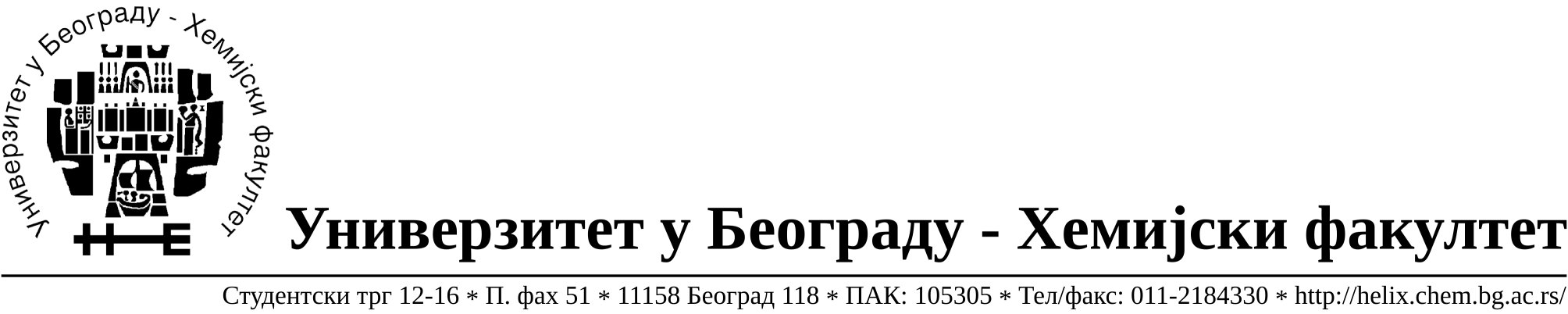 	На основу члана 116. Закона о јавним набавкама („Службени гласник РС“, бр. 124 / 12), Универзитет у Београду – Хемијски факултет објављује:ОБАВЕШТЕЊЕ О ЗАКЉУЧЕНОМ УГОВОРУНазив, адреса и „Интернет“ страница наручиоца: Универзитет у Београду – Хемијски факултет, Београд, Студентски трг 12-16, www.chem.bg.ac.rs.Врста наручиоца: просветаОпис предмета набавке, назив и ознака из општег речника набавке: добра – лабораторијска опрема за образовање и науку -образована по партијама за потребе  Хемијског факултета Универзитета у Београду ,ЈН број 26/14Отворени поступак формиран у четири партије	38000000- лабораторијска, оптичка и прецизна опрема(осим наочара)Критеријум за доделу Уговора;  најнижа понуђена цена.Број примљених понуда:  укупно за све партије 10Датум доношења Одлуке о додели Уговора: 10.11.2014.Датум закључења Уговора: 21.11.2014.Основни подаци о добављачима, партије за које је уговорена вредност и укупна уговорена вредност: Период важења Уговора:  до краја 2014. године.БрНазив  понуђачаАдреса, ПИБ и Матични бр.Број уговораПартијеУкупно уговорена вредност без ПДВ-а у РСДНајнижа понуђена цена без ПДВ-а у РСДНајвиша понуђена цена без ПДВ-а у РСД1Superlab d.o.o.Милутина Миланковића 25Нови Београд, Владан Коцић 101822498170517171350/11 и 2за Партију 1 - 319.975,00 за Партију 2- 349.818,00За Партију 1-319.975,00за Партију 2-349.818,00За Партију 1-541.080,00за Партију 2-520.243,002DSP Chromatography d.o.o.Милутина Миланковића 120г,Београд Дарко Стеванов-Павловић  100135044067675671351/13За Партију  3-  968.180,18За Партију 3- 968.180,18За Партију 3- 968.180,183Еуромедицина д.о.о.Лазе Лазаревића 2521000 Нови Сад, Александар Живковић 1100724914081931261352/14За Партију 4- 262.800,00За Партију 4- 262.800,00За Партију 4- 797.970,00